Welcome to Zion!
Guests please record your attendance on a pink pad in the pew rack and let us know how we can be of service to you.  Holy Communion at ZionThe Lord’s Supper is celebrated at this congregation as Jesus has given it. As he says, our Lord gives into our mouths not only bread and wine but his very body and blood to eat and to drink for the forgiveness of sins and to strengthen our union with him and with one another. Our Lord invites to his table those who trust his words, repent of all sin, and set aside any refusal to forgive and love as he forgives and loves us, that they may show forth his death until he comes. All communicants need to register in the narthex prior to the service.Because those who eat and drink our Lord’s body and blood unworthily do so to their great harm and because Holy Communion is a confession of the faith which is confessed at this altar, any who are not yet instructed, in doubt, or who hold a confession differing from that of this congregation and The Lutheran Church—Missouri Synod, are asked not to commune until they are able to speak with our pastor first.  He is happy to visit with you about the Christian faith and how to receive the Lord’s Supper for your good and for the good of others. Those not communing are invited to come to the altar, cross your arms in front of you, and bow your head to receive a pastoral blessing. The Crucified and Risen Lord Jesus Christ Is Our Good ShepherdAlthough we “were straying like sheep,” the Lord Jesus Christ has willingly suffered and died for us, bearing our sins “in his body on the tree” (1 Peter 2:24–25). We are healed by His wounds (1 Peter 2:24), and in His resurrection He gathers us to Himself as our Good Shepherd, by whose righteousness we “have life and have it abundantly” (John 10:10). Now through other shepherds whom He calls and sends in His name, He guards and keeps us in the green pastures of His Church, leading us beside the quiet waters of our Baptism and spreading the feast of His table before us. Since He has called us by the Gospel to be His own dear sheep, we also “hear his voice” and “know his voice” (John 10:3–4) in the faithful preaching of His Gospel, and we follow Him by faith. When we receive His Gospel, we have the abundant life and common unity of the entire flock under one Good Shepherd, in “the apostles’ teaching and the fellowship” and in “the breaking of bread and the prayers” (Acts 2:42).ZIONLUTHERANCHURCH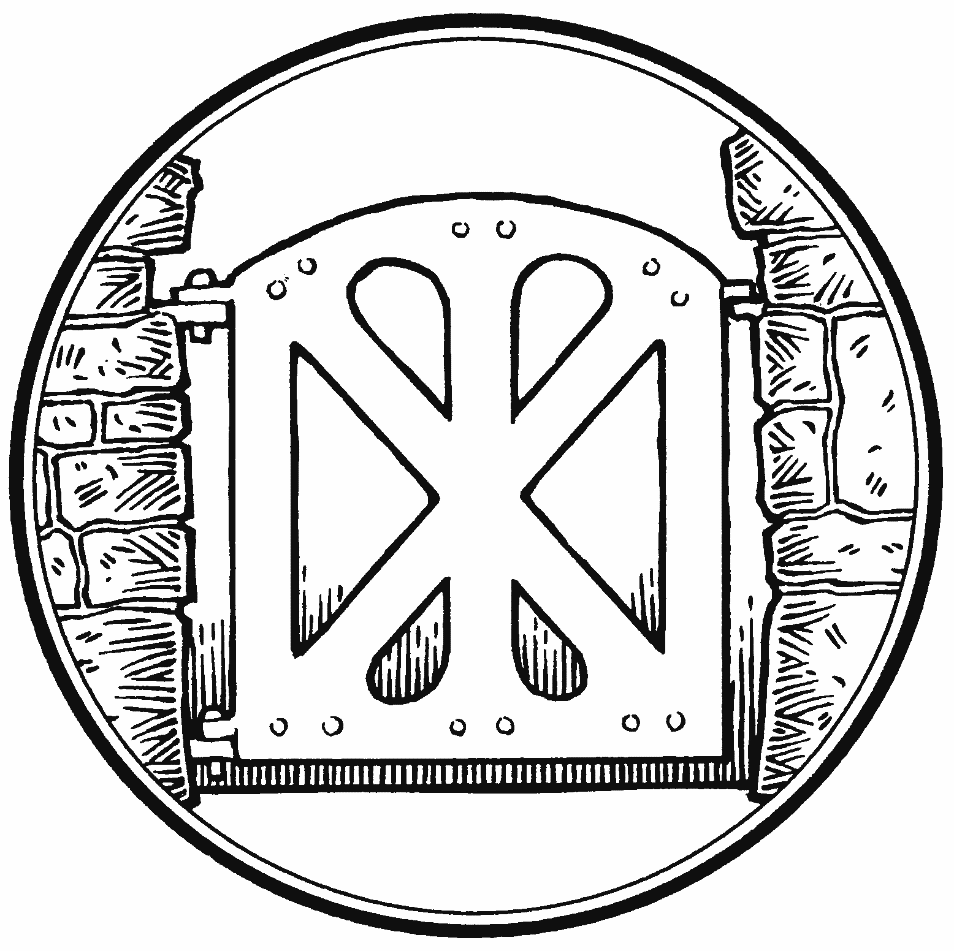 KEARNEY, NEBRASKAPrayers for Our MembersPrayers for Our MembersPrayers for Our MembersPrayers for Our MembersPrayers for Our MembersPrayers for Our MembersPrayers for Our MembersPrayers for Our MembersPrayers for Our MembersPrayers for Our MembersPrayers for Our MembersPrayers for Our MembersPrayers for Our MembersPrayers for Our MembersMarc & Lyn HoffmanMarc & Lyn HoffmanMarc & Lyn HoffmanMarc & Lyn HoffmanMarc & Lyn HoffmanMarc & Lyn HoffmanMarc & Lyn HoffmanMarc & Lyn HoffmanMarc & Lyn HoffmanMarc & Lyn HoffmanMarc & Lyn HoffmanMarc & Lyn HoffmanAwaiting AdoptionAwaiting AdoptionNaomi WollbergNaomi WollbergNaomi WollbergNaomi WollbergNaomi WollbergNaomi WollbergNaomi WollbergNaomi WollbergNaomi WollbergNaomi WollbergNaomi WollbergNaomi WollbergExpectant motherExpectant motherJudy AhrensJudy AhrensJudy AhrensJudy AhrensJudy AhrensJudy AhrensJudy AhrensJudy AhrensJudy AhrensJudy AhrensJudy AhrensJudy AhrensHealingHealingTom AltwineTom AltwineTom AltwineTom AltwineTom AltwineTom AltwineTom AltwineTom AltwineTom AltwineTom AltwineTom AltwineTom AltwineHealingHealingElaine BussElaine BussElaine BussElaine BussElaine BussElaine BussElaine BussElaine BussElaine BussElaine BussElaine BussElaine BussHealingHealingLyle Colsden (Mother Hull)Lyle Colsden (Mother Hull)Lyle Colsden (Mother Hull)Lyle Colsden (Mother Hull)Lyle Colsden (Mother Hull)Lyle Colsden (Mother Hull)Lyle Colsden (Mother Hull)Lyle Colsden (Mother Hull)Lyle Colsden (Mother Hull)Lyle Colsden (Mother Hull)Lyle Colsden (Mother Hull)Lyle Colsden (Mother Hull)HealingHealingRon DeLaetRon DeLaetRon DeLaetRon DeLaetRon DeLaetRon DeLaetRon DeLaetRon DeLaetRon DeLaetRon DeLaetRon DeLaetRon DeLaetHealingHealingDawn DulitzDawn DulitzDawn DulitzDawn DulitzDawn DulitzDawn DulitzDawn DulitzDawn DulitzDawn DulitzDawn DulitzDawn DulitzDawn DulitzHealingHealingPat Flodine  (Cambridge Court)Pat Flodine  (Cambridge Court)Pat Flodine  (Cambridge Court)Pat Flodine  (Cambridge Court)Pat Flodine  (Cambridge Court)Pat Flodine  (Cambridge Court)Pat Flodine  (Cambridge Court)Pat Flodine  (Cambridge Court)Pat Flodine  (Cambridge Court)Pat Flodine  (Cambridge Court)Pat Flodine  (Cambridge Court)Pat Flodine  (Cambridge Court)HealingHealingVi FoxVi FoxVi FoxVi FoxVi FoxVi FoxVi FoxVi FoxVi FoxVi FoxVi FoxVi FoxHealingHealingBob GlanzerBob GlanzerBob GlanzerBob GlanzerBob GlanzerBob GlanzerBob GlanzerBob GlanzerBob GlanzerBob GlanzerBob GlanzerBob GlanzerMedical procedureMedical procedureRuby HatfieldRuby HatfieldRuby HatfieldRuby HatfieldRuby HatfieldRuby HatfieldRuby HatfieldRuby HatfieldRuby HatfieldRuby HatfieldRuby HatfieldRuby HatfieldHealingHealingEvelyn HeidenEvelyn HeidenEvelyn HeidenEvelyn HeidenEvelyn HeidenEvelyn HeidenEvelyn HeidenEvelyn HeidenEvelyn HeidenEvelyn HeidenEvelyn HeidenEvelyn HeidenUpcoming surgeryUpcoming surgeryBryceton HerreraBryceton HerreraBryceton HerreraBryceton HerreraBryceton HerreraBryceton HerreraBryceton HerreraBryceton HerreraBryceton HerreraBryceton HerreraBryceton HerreraBryceton HerreraHealingHealingLavonne PetersonLavonne PetersonLavonne PetersonLavonne PetersonLavonne PetersonLavonne PetersonLavonne PetersonLavonne PetersonLavonne PetersonLavonne PetersonLavonne PetersonLavonne PetersonHealingHealingGeraldine Roeder (St. Johns)Geraldine Roeder (St. Johns)Geraldine Roeder (St. Johns)Geraldine Roeder (St. Johns)Geraldine Roeder (St. Johns)Geraldine Roeder (St. Johns)Geraldine Roeder (St. Johns)Geraldine Roeder (St. Johns)Geraldine Roeder (St. Johns)Geraldine Roeder (St. Johns)Geraldine Roeder (St. Johns)Geraldine Roeder (St. Johns)HealingHealingBrienne SplittgerberBrienne SplittgerberBrienne SplittgerberBrienne SplittgerberBrienne SplittgerberBrienne SplittgerberBrienne SplittgerberBrienne SplittgerberBrienne SplittgerberBrienne SplittgerberBrienne SplittgerberBrienne SplittgerberLaw EnforcementLaw EnforcementNorbert SmithNorbert SmithNorbert SmithNorbert SmithNorbert SmithNorbert SmithNorbert SmithNorbert SmithNorbert SmithNorbert SmithNorbert SmithNorbert SmithHealingHealingHazel StickneyHazel StickneyHazel StickneyHazel StickneyHazel StickneyHazel StickneyHazel StickneyHazel StickneyHazel StickneyHazel StickneyHazel StickneyHazel StickneyHealingHealingDon TrampeDon TrampeDon TrampeDon TrampeDon TrampeDon TrampeDon TrampeDon TrampeDon TrampeDon TrampeDon TrampeDon TrampeHealingHealingEvelyn WuehlerEvelyn WuehlerEvelyn WuehlerEvelyn WuehlerEvelyn WuehlerEvelyn WuehlerEvelyn WuehlerEvelyn WuehlerEvelyn WuehlerEvelyn WuehlerEvelyn WuehlerEvelyn WuehlerHealingHealingPrayers for Our Members’ Family & FriendsPrayers for Our Members’ Family & FriendsPrayers for Our Members’ Family & FriendsPrayers for Our Members’ Family & FriendsPrayers for Our Members’ Family & FriendsPrayers for Our Members’ Family & FriendsPrayers for Our Members’ Family & FriendsPrayers for Our Members’ Family & FriendsPrayers for Our Members’ Family & FriendsPrayers for Our Members’ Family & FriendsPrayers for Our Members’ Family & FriendsPrayers for Our Members’ Family & FriendsPrayers for Our Members’ Family & FriendsPrayers for Our Members’ Family & FriendsBecci Koopman (Todd & Ellen’s daughter-in-law)Becci Koopman (Todd & Ellen’s daughter-in-law)Becci Koopman (Todd & Ellen’s daughter-in-law)Becci Koopman (Todd & Ellen’s daughter-in-law)Becci Koopman (Todd & Ellen’s daughter-in-law)Becci Koopman (Todd & Ellen’s daughter-in-law)Becci Koopman (Todd & Ellen’s daughter-in-law)Becci Koopman (Todd & Ellen’s daughter-in-law)Becci Koopman (Todd & Ellen’s daughter-in-law)Becci Koopman (Todd & Ellen’s daughter-in-law)Becci Koopman (Todd & Ellen’s daughter-in-law)Becci Koopman (Todd & Ellen’s daughter-in-law)Becci Koopman (Todd & Ellen’s daughter-in-law)Expectant motherKrista Trump (missionary)Krista Trump (missionary)Krista Trump (missionary)Krista Trump (missionary)Krista Trump (missionary)Krista Trump (missionary)Krista Trump (missionary)Krista Trump (missionary)Krista Trump (missionary)Krista Trump (missionary)Krista Trump (missionary)Krista Trump (missionary)Krista Trump (missionary)Expectant motherDon Berg (Evelyn Heiden’s brother)Don Berg (Evelyn Heiden’s brother)Don Berg (Evelyn Heiden’s brother)Don Berg (Evelyn Heiden’s brother)Don Berg (Evelyn Heiden’s brother)Don Berg (Evelyn Heiden’s brother)Don Berg (Evelyn Heiden’s brother)Don Berg (Evelyn Heiden’s brother)Don Berg (Evelyn Heiden’s brother)Don Berg (Evelyn Heiden’s brother)Don Berg (Evelyn Heiden’s brother)Don Berg (Evelyn Heiden’s brother)Don Berg (Evelyn Heiden’s brother)HealingKent Bruha (Lavonne Peterson’s godson)Kent Bruha (Lavonne Peterson’s godson)Kent Bruha (Lavonne Peterson’s godson)Kent Bruha (Lavonne Peterson’s godson)Kent Bruha (Lavonne Peterson’s godson)Kent Bruha (Lavonne Peterson’s godson)Kent Bruha (Lavonne Peterson’s godson)Kent Bruha (Lavonne Peterson’s godson)Kent Bruha (Lavonne Peterson’s godson)Kent Bruha (Lavonne Peterson’s godson)Kent Bruha (Lavonne Peterson’s godson)Kent Bruha (Lavonne Peterson’s godson)Kent Bruha (Lavonne Peterson’s godson)SurgeryPhyllis Canfield (Pam Uhlir’s Aunt)Phyllis Canfield (Pam Uhlir’s Aunt)Phyllis Canfield (Pam Uhlir’s Aunt)Phyllis Canfield (Pam Uhlir’s Aunt)Phyllis Canfield (Pam Uhlir’s Aunt)Phyllis Canfield (Pam Uhlir’s Aunt)Phyllis Canfield (Pam Uhlir’s Aunt)Phyllis Canfield (Pam Uhlir’s Aunt)Phyllis Canfield (Pam Uhlir’s Aunt)Phyllis Canfield (Pam Uhlir’s Aunt)Phyllis Canfield (Pam Uhlir’s Aunt)Phyllis Canfield (Pam Uhlir’s Aunt)Phyllis Canfield (Pam Uhlir’s Aunt)HealingHazel Devine (Pam Uhlir’s Aunt)Hazel Devine (Pam Uhlir’s Aunt)Hazel Devine (Pam Uhlir’s Aunt)Hazel Devine (Pam Uhlir’s Aunt)Hazel Devine (Pam Uhlir’s Aunt)Hazel Devine (Pam Uhlir’s Aunt)Hazel Devine (Pam Uhlir’s Aunt)Hazel Devine (Pam Uhlir’s Aunt)Hazel Devine (Pam Uhlir’s Aunt)Hazel Devine (Pam Uhlir’s Aunt)Hazel Devine (Pam Uhlir’s Aunt)Hazel Devine (Pam Uhlir’s Aunt)Hazel Devine (Pam Uhlir’s Aunt)Hospice CarePatty Ellis (Fran Junge’s sister)Patty Ellis (Fran Junge’s sister)Patty Ellis (Fran Junge’s sister)Patty Ellis (Fran Junge’s sister)Patty Ellis (Fran Junge’s sister)Patty Ellis (Fran Junge’s sister)Patty Ellis (Fran Junge’s sister)Patty Ellis (Fran Junge’s sister)Patty Ellis (Fran Junge’s sister)Patty Ellis (Fran Junge’s sister)Patty Ellis (Fran Junge’s sister)Patty Ellis (Fran Junge’s sister)Patty Ellis (Fran Junge’s sister)ChemoKen Erickson (Friend of Richmond’s and Florang’s)Ken Erickson (Friend of Richmond’s and Florang’s)Ken Erickson (Friend of Richmond’s and Florang’s)Ken Erickson (Friend of Richmond’s and Florang’s)Ken Erickson (Friend of Richmond’s and Florang’s)Ken Erickson (Friend of Richmond’s and Florang’s)Ken Erickson (Friend of Richmond’s and Florang’s)Ken Erickson (Friend of Richmond’s and Florang’s)Ken Erickson (Friend of Richmond’s and Florang’s)Ken Erickson (Friend of Richmond’s and Florang’s)Ken Erickson (Friend of Richmond’s and Florang’s)Ken Erickson (Friend of Richmond’s and Florang’s)Ken Erickson (Friend of Richmond’s and Florang’s)CancerMarcella Esslinger (Marilyn Fuqua’s sister)Marcella Esslinger (Marilyn Fuqua’s sister)Marcella Esslinger (Marilyn Fuqua’s sister)Marcella Esslinger (Marilyn Fuqua’s sister)Marcella Esslinger (Marilyn Fuqua’s sister)Marcella Esslinger (Marilyn Fuqua’s sister)Marcella Esslinger (Marilyn Fuqua’s sister)Marcella Esslinger (Marilyn Fuqua’s sister)Marcella Esslinger (Marilyn Fuqua’s sister)Marcella Esslinger (Marilyn Fuqua’s sister)Marcella Esslinger (Marilyn Fuqua’s sister)Marcella Esslinger (Marilyn Fuqua’s sister)Marcella Esslinger (Marilyn Fuqua’s sister)CancerJeweldine Gaibler (Joyce Hartman’s mother)Jeweldine Gaibler (Joyce Hartman’s mother)Jeweldine Gaibler (Joyce Hartman’s mother)Jeweldine Gaibler (Joyce Hartman’s mother)Jeweldine Gaibler (Joyce Hartman’s mother)Jeweldine Gaibler (Joyce Hartman’s mother)Jeweldine Gaibler (Joyce Hartman’s mother)Jeweldine Gaibler (Joyce Hartman’s mother)Jeweldine Gaibler (Joyce Hartman’s mother)Jeweldine Gaibler (Joyce Hartman’s mother)Jeweldine Gaibler (Joyce Hartman’s mother)Jeweldine Gaibler (Joyce Hartman’s mother)Jeweldine Gaibler (Joyce Hartman’s mother)HealingLois Hanson (Pastor Hanson’s wife)Lois Hanson (Pastor Hanson’s wife)Lois Hanson (Pastor Hanson’s wife)Lois Hanson (Pastor Hanson’s wife)Lois Hanson (Pastor Hanson’s wife)Lois Hanson (Pastor Hanson’s wife)Lois Hanson (Pastor Hanson’s wife)Lois Hanson (Pastor Hanson’s wife)Lois Hanson (Pastor Hanson’s wife)Lois Hanson (Pastor Hanson’s wife)Lois Hanson (Pastor Hanson’s wife)Lois Hanson (Pastor Hanson’s wife)Lois Hanson (Pastor Hanson’s wife)HealingCarol Haubold (Don Helmbrecht’s sister)Carol Haubold (Don Helmbrecht’s sister)Carol Haubold (Don Helmbrecht’s sister)Carol Haubold (Don Helmbrecht’s sister)Carol Haubold (Don Helmbrecht’s sister)Carol Haubold (Don Helmbrecht’s sister)Carol Haubold (Don Helmbrecht’s sister)Carol Haubold (Don Helmbrecht’s sister)Carol Haubold (Don Helmbrecht’s sister)Carol Haubold (Don Helmbrecht’s sister)Carol Haubold (Don Helmbrecht’s sister)Carol Haubold (Don Helmbrecht’s sister)Carol Haubold (Don Helmbrecht’s sister)CancerJess Hinz (Friend of the Bates’ family)Jess Hinz (Friend of the Bates’ family)Jess Hinz (Friend of the Bates’ family)Jess Hinz (Friend of the Bates’ family)Jess Hinz (Friend of the Bates’ family)Jess Hinz (Friend of the Bates’ family)Jess Hinz (Friend of the Bates’ family)Jess Hinz (Friend of the Bates’ family)Jess Hinz (Friend of the Bates’ family)Jess Hinz (Friend of the Bates’ family)Jess Hinz (Friend of the Bates’ family)Jess Hinz (Friend of the Bates’ family)Jess Hinz (Friend of the Bates’ family)HealingRoger Hoffman (Marc’s father)Roger Hoffman (Marc’s father)Roger Hoffman (Marc’s father)Roger Hoffman (Marc’s father)Roger Hoffman (Marc’s father)Roger Hoffman (Marc’s father)Roger Hoffman (Marc’s father)Roger Hoffman (Marc’s father)Roger Hoffman (Marc’s father)Roger Hoffman (Marc’s father)Roger Hoffman (Marc’s father)Roger Hoffman (Marc’s father)Roger Hoffman (Marc’s father)HealingRon Koch (Pam Uhlir’s cousin)Ron Koch (Pam Uhlir’s cousin)Ron Koch (Pam Uhlir’s cousin)Ron Koch (Pam Uhlir’s cousin)Ron Koch (Pam Uhlir’s cousin)Ron Koch (Pam Uhlir’s cousin)Ron Koch (Pam Uhlir’s cousin)Ron Koch (Pam Uhlir’s cousin)Ron Koch (Pam Uhlir’s cousin)Ron Koch (Pam Uhlir’s cousin)Ron Koch (Pam Uhlir’s cousin)Ron Koch (Pam Uhlir’s cousin)Ron Koch (Pam Uhlir’s cousin)CancerSharon Mulhair ( Pam Uhlir’s cousin)Sharon Mulhair ( Pam Uhlir’s cousin)Sharon Mulhair ( Pam Uhlir’s cousin)Sharon Mulhair ( Pam Uhlir’s cousin)Sharon Mulhair ( Pam Uhlir’s cousin)Sharon Mulhair ( Pam Uhlir’s cousin)Sharon Mulhair ( Pam Uhlir’s cousin)Sharon Mulhair ( Pam Uhlir’s cousin)Sharon Mulhair ( Pam Uhlir’s cousin)Sharon Mulhair ( Pam Uhlir’s cousin)Sharon Mulhair ( Pam Uhlir’s cousin)Sharon Mulhair ( Pam Uhlir’s cousin)Sharon Mulhair ( Pam Uhlir’s cousin)CancerDonna Peterson (Lavonne Peterson’s cousin)Donna Peterson (Lavonne Peterson’s cousin)Donna Peterson (Lavonne Peterson’s cousin)Donna Peterson (Lavonne Peterson’s cousin)Donna Peterson (Lavonne Peterson’s cousin)Donna Peterson (Lavonne Peterson’s cousin)Donna Peterson (Lavonne Peterson’s cousin)Donna Peterson (Lavonne Peterson’s cousin)Donna Peterson (Lavonne Peterson’s cousin)Donna Peterson (Lavonne Peterson’s cousin)Donna Peterson (Lavonne Peterson’s cousin)Donna Peterson (Lavonne Peterson’s cousin)Donna Peterson (Lavonne Peterson’s cousin)CancerBarry Rich (Bruce & Ann Fattig’s Brother-in-law)Barry Rich (Bruce & Ann Fattig’s Brother-in-law)Barry Rich (Bruce & Ann Fattig’s Brother-in-law)Barry Rich (Bruce & Ann Fattig’s Brother-in-law)Barry Rich (Bruce & Ann Fattig’s Brother-in-law)Barry Rich (Bruce & Ann Fattig’s Brother-in-law)Barry Rich (Bruce & Ann Fattig’s Brother-in-law)Barry Rich (Bruce & Ann Fattig’s Brother-in-law)Barry Rich (Bruce & Ann Fattig’s Brother-in-law)Barry Rich (Bruce & Ann Fattig’s Brother-in-law)Barry Rich (Bruce & Ann Fattig’s Brother-in-law)Barry Rich (Bruce & Ann Fattig’s Brother-in-law)Barry Rich (Bruce & Ann Fattig’s Brother-in-law)HealingFloyd Stutzman (Friend of Bruce & Joni Brooks)Floyd Stutzman (Friend of Bruce & Joni Brooks)Floyd Stutzman (Friend of Bruce & Joni Brooks)Floyd Stutzman (Friend of Bruce & Joni Brooks)Floyd Stutzman (Friend of Bruce & Joni Brooks)Floyd Stutzman (Friend of Bruce & Joni Brooks)Floyd Stutzman (Friend of Bruce & Joni Brooks)Floyd Stutzman (Friend of Bruce & Joni Brooks)Floyd Stutzman (Friend of Bruce & Joni Brooks)Floyd Stutzman (Friend of Bruce & Joni Brooks)Floyd Stutzman (Friend of Bruce & Joni Brooks)Floyd Stutzman (Friend of Bruce & Joni Brooks)Floyd Stutzman (Friend of Bruce & Joni Brooks)HealingTheresa Tonn (Lavern and Elaine's daughter)Theresa Tonn (Lavern and Elaine's daughter)Theresa Tonn (Lavern and Elaine's daughter)Theresa Tonn (Lavern and Elaine's daughter)Theresa Tonn (Lavern and Elaine's daughter)Theresa Tonn (Lavern and Elaine's daughter)Theresa Tonn (Lavern and Elaine's daughter)Theresa Tonn (Lavern and Elaine's daughter)Theresa Tonn (Lavern and Elaine's daughter)Theresa Tonn (Lavern and Elaine's daughter)Theresa Tonn (Lavern and Elaine's daughter)Theresa Tonn (Lavern and Elaine's daughter)Theresa Tonn (Lavern and Elaine's daughter)HealingTyrone Uhlir (Pam’s nephew)Tyrone Uhlir (Pam’s nephew)Tyrone Uhlir (Pam’s nephew)Tyrone Uhlir (Pam’s nephew)Tyrone Uhlir (Pam’s nephew)Tyrone Uhlir (Pam’s nephew)Tyrone Uhlir (Pam’s nephew)Tyrone Uhlir (Pam’s nephew)Tyrone Uhlir (Pam’s nephew)Tyrone Uhlir (Pam’s nephew)Tyrone Uhlir (Pam’s nephew)Tyrone Uhlir (Pam’s nephew)Tyrone Uhlir (Pam’s nephew)HealingBetty Wilken (Carol Florangs’s mother)Betty Wilken (Carol Florangs’s mother)Betty Wilken (Carol Florangs’s mother)Betty Wilken (Carol Florangs’s mother)Betty Wilken (Carol Florangs’s mother)Betty Wilken (Carol Florangs’s mother)Betty Wilken (Carol Florangs’s mother)Betty Wilken (Carol Florangs’s mother)Betty Wilken (Carol Florangs’s mother)Betty Wilken (Carol Florangs’s mother)Betty Wilken (Carol Florangs’s mother)Betty Wilken (Carol Florangs’s mother)Betty Wilken (Carol Florangs’s mother)HealingSharon Wilkens (Carolyn’s daughter- in- law)Sharon Wilkens (Carolyn’s daughter- in- law)Sharon Wilkens (Carolyn’s daughter- in- law)Sharon Wilkens (Carolyn’s daughter- in- law)Sharon Wilkens (Carolyn’s daughter- in- law)Sharon Wilkens (Carolyn’s daughter- in- law)Sharon Wilkens (Carolyn’s daughter- in- law)Sharon Wilkens (Carolyn’s daughter- in- law)Sharon Wilkens (Carolyn’s daughter- in- law)Sharon Wilkens (Carolyn’s daughter- in- law)Sharon Wilkens (Carolyn’s daughter- in- law)Sharon Wilkens (Carolyn’s daughter- in- law)Sharon Wilkens (Carolyn’s daughter- in- law)HealingRev. James, Rev. Trump, Rev. KuddesRev. James, Rev. Trump, Rev. KuddesRev. James, Rev. Trump, Rev. KuddesRev. James, Rev. Trump, Rev. KuddesRev. James, Rev. Trump, Rev. KuddesRev. James, Rev. Trump, Rev. KuddesRev. James, Rev. Trump, Rev. KuddesRev. James, Rev. Trump, Rev. KuddesRev. James, Rev. Trump, Rev. KuddesRev. James, Rev. Trump, Rev. KuddesRev. James, Rev. Trump, Rev. KuddesRev. James, Rev. Trump, Rev. KuddesRev. James, Rev. Trump, Rev. KuddesMissionariesKyle Melroy, John Christensen, Trent MacKleyKyle Melroy, John Christensen, Trent MacKleyKyle Melroy, John Christensen, Trent MacKleyKyle Melroy, John Christensen, Trent MacKleyKyle Melroy, John Christensen, Trent MacKleyKyle Melroy, John Christensen, Trent MacKleyKyle Melroy, John Christensen, Trent MacKleyKyle Melroy, John Christensen, Trent MacKleyKyle Melroy, John Christensen, Trent MacKleyKyle Melroy, John Christensen, Trent MacKleyKyle Melroy, John Christensen, Trent MacKleyKyle Melroy, John Christensen, Trent MacKleyKyle Melroy, John Christensen, Trent MacKleyMilitaryDivine ServiceDivine ServiceDivine ServiceDivine ServiceDivine ServiceDivine ServiceDivine ServiceDivine ServiceDivine ServiceDivine ServiceDivine ServiceSetting OneSetting OneSetting OneSetting OneSetting OneSetting OneSetting OneSetting OneSetting OneSetting OneSetting OnePreparationPreparationPreparationPreparationPreparationPreparationPreparationPreparationPreparationPreparationOpening HymnOpening HymnOpening HymnOpening HymnOpening Hymn          #710          #710          #710          #710          #710          #710Confession and AbsolutionConfession and AbsolutionConfession and AbsolutionConfession and AbsolutionConfession and AbsolutionConfession and AbsolutionConfession and AbsolutionConfession and AbsolutionConfession and Absolution p.151 p.151Service of the WordService of the WordService of the WordService of the WordService of the WordService of the WordService of the WordService of the WordService of the WordService of the WordService of the WordIntroitIntroitIntroitIntroitIntroitIntroitBulletin InsertBulletin InsertBulletin InsertBulletin InsertBulletin InsertKyrieKyrieKyrieKyrieKyrieKyrieKyrie p. 152 p. 152 p. 152 p. 152Hymn of PraiseHymn of PraiseHymn of PraiseHymn of PraiseHymn of PraiseHymn of PraiseHymn of Praisep. 155p. 155p. 155p. 155SalutationSalutationSalutationSalutationSalutationSalutationSalutationp.156p.156p.156p.156Collect of the DayCollect of the DayCollect of the DayCollect of the DayCollect of the DayCollect of the DayBulletin InsertBulletin InsertBulletin InsertBulletin InsertBulletin InsertResponseResponseResponseResponseResponseResponseResponsep. 156p. 156p. 156p. 156First ReadingActs 2:42-47Acts 2:42-47Acts 2:42-47Acts 2:42-47Acts 2:42-47Acts 2:42-47Acts 2:42-47Acts 2:42-47Acts 2:42-47Acts 2:42-47Gradual HymnGradual HymnBulletin InsertBulletin InsertBulletin InsertBulletin InsertBulletin InsertBulletin InsertBulletin InsertBulletin InsertBulletin InsertEpistle 1 Peter 2:19-251 Peter 2:19-251 Peter 2:19-251 Peter 2:19-251 Peter 2:19-251 Peter 2:19-251 Peter 2:19-251 Peter 2:19-251 Peter 2:19-251 Peter 2:19-25Alleluia and VerseAlleluia and VerseAlleluia and VerseAlleluia and Versep. 156p. 156p. 156p. 156p. 156p. 156p. 156Holy GospelHoly GospelJohn 10:1-10John 10:1-10John 10:1-10John 10:1-10John 10:1-10John 10:1-10John 10:1-10John 10:1-10John 10:1-10Gospel ResponseGospel ResponseGospel ResponseGospel Responsep. 57p. 57p. 57p. 57p. 57p. 57p. 57Hymn of the DayHymn of the DayHymn of the Day#709#709#709#709#709#709#709#709SermonSermonSermonSermonSermonSermonSermonNicene CreedNicene CreedNicene CreedNicene CreedNicene CreedNicene CreedNicene Creedp. 158p. 158p. 158p. 158Rite of ConfirmationRite of ConfirmationRite of ConfirmationRite of ConfirmationRite of ConfirmationRite of ConfirmationRite of Confirmationp. 272p. 272p. 272p. 272Prayer of the ChurchPrayer of the ChurchPrayer of the ChurchPrayer of the ChurchPrayer of the ChurchPrayer of the ChurchPrayer of the Churchp. 159p. 159p. 159p. 159Sharing of the PeaceSharing of the PeaceSharing of the PeaceSharing of the PeaceSharing of the PeaceSharing of the PeaceSharing of the PeaceGathering of the OfferingGathering of the OfferingGathering of the OfferingGathering of the OfferingGathering of the OfferingGathering of the OfferingGathering of the OfferingDuring the offering solo “Christ Be My Leader”During the offering solo “Christ Be My Leader”During the offering solo “Christ Be My Leader”During the offering solo “Christ Be My Leader”During the offering solo “Christ Be My Leader”During the offering solo “Christ Be My Leader”During the offering solo “Christ Be My Leader”During the offering solo “Christ Be My Leader”During the offering solo “Christ Be My Leader”During the offering solo “Christ Be My Leader”During the offering solo “Christ Be My Leader”OffertoryOffertoryOffertoryOffertoryp.159p.159p.159p.159p.159p.159p.159Service of the SacramentService of the SacramentService of the SacramentService of the SacramentService of the SacramentService of the SacramentService of the SacramentService of the SacramentService of the SacramentService of the SacramentService of the SacramentPrefacePrefacePrefacePrefacePrefacePrefacePrefacePrefacep. 160p. 160p. 160SanctusSanctusSanctusSanctusSanctusSanctusSanctusSanctusp. 161p. 161p. 161Prayer of ThanksgivingPrayer of ThanksgivingPrayer of ThanksgivingPrayer of ThanksgivingPrayer of ThanksgivingPrayer of ThanksgivingPrayer of ThanksgivingPrayer of Thanksgivingp. 161p. 161p. 161Lord’s PrayerLord’s PrayerLord’s PrayerLord’s PrayerLord’s PrayerLord’s PrayerLord’s PrayerLord’s Prayerp. 162p. 162p. 162The Words of Our LordThe Words of Our LordThe Words of Our LordThe Words of Our LordThe Words of Our LordThe Words of Our LordThe Words of Our LordThe Words of Our Lordp. 162p. 162p. 162Pax DominiPax DominiPax DominiPax DominiPax DominiPax DominiPax DominiPax Dominip. 163p. 163p. 163Agnus DeiAgnus DeiAgnus DeiAgnus DeiAgnus DeiAgnus DeiAgnus DeiAgnus Deip. 163p. 163p. 163Distribution      #666, #642, #466, #685Distribution      #666, #642, #466, #685Distribution      #666, #642, #466, #685Distribution      #666, #642, #466, #685Distribution      #666, #642, #466, #685Distribution      #666, #642, #466, #685Distribution      #666, #642, #466, #685Distribution      #666, #642, #466, #685Distribution      #666, #642, #466, #685Distribution      #666, #642, #466, #685Distribution      #666, #642, #466, #685Post –Communion CanticlePost –Communion CanticlePost –Communion CanticlePost –Communion CanticlePost –Communion CanticlePost –Communion CanticlePost –Communion Canticlep. 164p. 164p. 164p. 164Post-Communion CollectPost-Communion CollectPost-Communion CollectPost-Communion CollectPost-Communion CollectPost-Communion CollectPost-Communion CollectPost-Communion Collectp. 166p. 166p. 166BenedictionBenedictionBenedictionBenedictionBenedictionBenedictionBenedictionBenedictionp. 166p. 166p. 166Closing HymnClosing HymnClosing HymnClosing HymnClosing HymnClosing HymnClosing HymnClosing Hymn#924#924#924Sun05/079:00a10:15a10:15aBirthdaysDivine ServiceSunday SchoolBible Study---Mon05/087:00pBirthdaysMary MarthaJim CattersonDon HelmbrechtJohn MusfeltTues05/091:30p7:00p7:00pBirthdaysSleeping MatsBoard EldersBoard Trustees---Wed05/108:25aBirthdaysChapel---Thurs05/11BirthdaysSophia StrongFri05/129:00a7:00pBirthdaysMusical Dress RehearsalSpring Musical---Sat05/135:00pBirthdaysDivine ServiceRoger RiekenbergSun05/149:00a10:1510:15aDivine ServiceSunday SchoolBible StudyMother’s Day